ARGENTINA AWARD for CURRENT PIANISTIC CREATION 2022WPTA Argentina IPC invite pianists to participate in a new category "ARGENTINA AWARD for CURRENT PIANISTIC CREATION" performing a work by an Argentine composer who is a member of the AAC Argentine Association of Composers.ROULESParticipation will be optional in the entire program presented, when applying you must select a piano piece written by an Argentine Composer member of the AAC among those published for your choice at the following link:https://drive.google.com/drive/folders/1eeeyDb4MosfrIo-11UqQF_5o_IRaqdnCThose who apply to the WPTA Argentina IPC 2022 piano performance category will make a single payment of 50 euros, which includes the new ARGENTINA AWARD category for CURRENT PIANISTIC CREATION. To apply in both categories please download both forms (form 03 and 05) to be completed and sent to the mail:wpta.argentina@gmail.comThose who wish to apply only in the new category must send the chosen work and a single form (form 05) for the category ARGENTINA AWARD to CURRENT PIANISTIC CREATION with a payment of 25 euros. Registration in this single category is open to performers of all nationalities from the age of twelve without age limit.WPTA Argentina AwardThe winner of the ARGENTINA PRIZE for CURRENT PIANISTIC CREATION will receive  $100 US dollars.AAC Award-The AAC will send a diploma in both digital and physical format.-A professional recording, CD and DVD, with a quality Grand Piano.- Publication and diffusion through AAC social networks.
To download rules, forms, and online application visit the web site:www.wpta.info/argentina/ipc-en/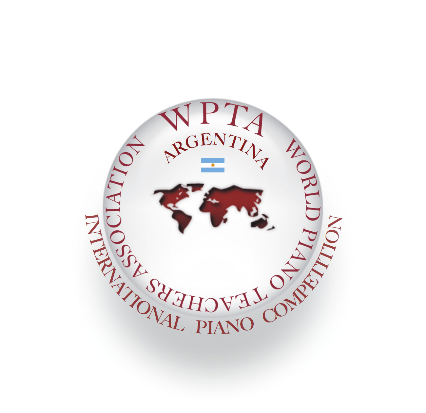 